RADNI ODGOJ: RAZVOJ FINE MOTORIKE I KOORDINACIJEPahuljice od papiraPotreban pribor:bijeli papirškarelijepiloravnaloUpute za rad:Na bijelom papiru iscrtaj linije dužine 10 cm i širine 1 cm. Škarama izreži pet bijelih trakica po linijama koje si nacrtao na bijelom papiru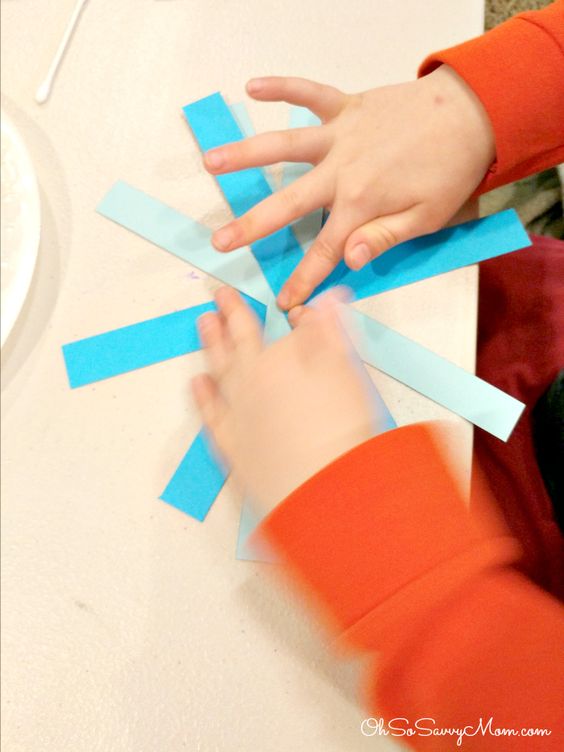  Od trakica složi zvijezdu tako da ćeš trakice lijepiti horizontalno jedne preko druge.